Der Hersteller hat eine Leistungserklärung auszufertigen. Nachfolgend findet sich ein Beispiel einer Leistungserklärung für Duobalken. Unterlegter Text ist herstellerspezifisch.LeistungserklärungNr. xyz1.	Eindeutiger Kenncode des Produkttyps:	Name Produkttyp 1		Name Produkttyp 2 2.	Verwendungszweck:	Bauwerke und Brücken3.	Hersteller:	Fa. MusterStraßePLZ OrtLand4.	Bevollmächtigter:	Kein externer Bevollmächtigter5.	System zur Bewertung und Überprüfung der Leistungsbeständigkeit:		System 16.a)	Harmonisierte Norm:	EN 14080:2013	Notifizierte Stelle: 	Nr. 12347	Erklärte Leistungen:Die Leistung des vorstehenden Produkts entspricht den erklärten Leistungen. Für die Erstellung der Leistungserklärung im Einklang mit der Verordnung (EU) Nr. 305/2011 ist allein der obengenannte Hersteller verantwortlich.Unterzeichnet für den Hersteller und im Namen des Herstellers von:………………………………………………………………………………………………………………………………...(Name und Funktion)………………………………………………………………………………………………………………………………... (Ort und Datum der Ausstellung)								(Unterschrift)Wesentliche EigenschaftenLeistungMechanische Eigenschaften alsMechanische Eigenschaften alsElastizitätsmodulBiegefestigkeitDruckfestigkeitZugfestigkeitSchubfestigkeitMechanische Eigenschaften der Festigkeitsklassen nach EN 14081-1 für:Name Produkttyp 1:	C18 (S7)Name Produkttyp 2:	C24 (S10)Die Zuordnung der gelieferten Bauteile zu den einzelnen Festigkeitsklassen kann den Begleitpapieren entnommen werden.ksys nach EN 1995-1-1:2004, 6.6(4) darf nicht angewendet werden.Geometrische DatenFür alle Produkttypen: 	Breiten von 60 bis 160mm			Höhen von 80 bis 240mmDie jeweiligen Produktabmessungen können den Begleitpapieren entnommen werden.Klebfestigkeit alsKlebfestigkeit alsBiegefestigkeit von KeilzinkenverbindungenKlebfugenintegrität der FlächenverklebungName Produkttyp 1:	18 N/mm2Name Produkttyp 2:	24 N/mm2
Delaminierungsprüfung nach EN 14080, Anhang C, Methode BDauerhaftigkeit der Klebfestigkeit alsDauerhaftigkeit der Klebfestigkeit alsHolzart,KlebstoffFür alle ProdukttypenFichte (Picea Abies)Klebstoff für Keilzinkenverbindungen: PUR, Klebstofftyp IKlebstoff für Flächenverklebungen: MUF, IGP70SDauerhaftigkeit gegenüber biologischem Befall alsDauerhaftigkeit gegenüber biologischem Befall alsNatürliche Dauerhaftigkeitsklasse gegen Holz zerstörende Pilze EN 350-2Für alle Produkttypen: 5Feuerwiderstand alsFeuerwiderstand alsGeometrische DatenAbbrandrate alscharakteristische DichteHolzartsiehe „Geometrische Daten“Charakteristische Rohdichte der jeweiligen FestigkeitsklasseFür alle Produkttypen: Fichte (Picea Abies)Brandverhalten alsBrandverhalten alsBrandverhaltensklasseFür alle Produkttypen: D-s2, d0Emission von Formaldehyd alsEmission von Formaldehyd alsFormaldehydemissionsklasseE 1Freisetzung weiterer gefährlicher StoffeFreisetzung weiterer gefährlicher StoffeFreisetzung weiterer gefährlicher StoffeFür alle Produkttypen: nicht relevant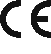 12341234CE-Zeichen gemäß Direktive 93/68/EECNummer der notifizierten StelleFa. Muster14Nr xyzFa. Muster14Nr xyzName oder Zeichen des HerstellersAnmerkung: Die Adresse des Herstellers darf ergänzt werdenLetzte beiden Zahlen des Jahres der ErstprüfungNummer der LeistungserklärungEN 14080:2013Balkenschichtholz aus Fichte ohne Schutzmittelbehandlung zur Anwendung in Bauwerken und BrückenEN 14080:2013Balkenschichtholz aus Fichte ohne Schutzmittelbehandlung zur Anwendung in Bauwerken und BrückenNormnummer mit Jahr der PublikationBeschreibung des ProduktesAnwendungsbereichMechanische Eigenschaften und Feuerwiderstand alsMechanische Eigenschaften und Feuerwiderstand alsMandatierte EigenschaftenGeometrische Daten (mm)160 x 240 x 12000 Mandatierte EigenschaftenFestigkeitsklasse und charakteristische RohdichteC 24Mandatierte EigenschaftenHolzartFichte (Picea abies)Mandatierte EigenschaftenKlebfestigkeit alsKlebfestigkeit alsMandatierte EigenschaftenKeilzinkenbiegefestigkeit24 N/mm2Mandatierte EigenschaftenKlebfugenintegritätsprüfungBMandatierte EigenschaftenBrandverhaltenD-s2, d0Mandatierte EigenschaftenEmission von FormaldehydE1Dauerhaftigkeit der Klebfestigkeit alsDauerhaftigkeit der Klebfestigkeit alsHolzartFichte (Picea abies)Klebstoff für Flächenklebungen zwischen LamellenMUF, IGP70SKlebstoff für KeilzinkenverbindungenPUR, IDauerhaftigkeit anderer Eigenschaften als Dauerhaftigkeit anderer Eigenschaften als natürliche Dauerhaftigkeit gegen holzzerstörende Pilze5